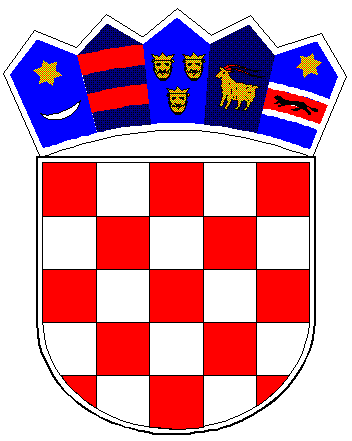 REPUBLIKA HRVATSKAVUKOVARSKO-SRIJEMSKA ŽUPANIJAOPĆINA TOMPOJEVCIOPĆINSKO VIJEĆEKLASA: 021-05/17-04/9URBROJ: 2196/07-02-20-3Tompojevci, 26.11. 2020.godineTemeljem članka 32. Statuta Općine Tompojevci  («Službeni  vjesnik» Vukovarsko-srijemske županije br. 05/13, 02/15, 05/16, 02/18, 12/19 i 03/20), te članka 13. Poslovnika Općinskog vijeća («Službeni vjesnik» Vukovarsko-srijemske županije br. 05/13, 02/15 i 05/16), Općinsko vijeće na 23.  sjednici održanoj dana 26.11. 2020. godine, donijelo je:ODLUKUo razrješenju i izboru predsjednika Općinskog vijeća Općine TompojevciČlanak 1.DUBRAVKO MARTIĆ, razrješava se dužnosti predsjednika Općinskog vijeća Općine Tompojevci, zbog smrti. Članak 2.     	Za predsjednika Općinskog vijeća Općine Tompojevci izabran je:ZLATKO POTOČKIČlanak 2.    	 Ova Odluka stupa na snagu danom donošenja i objavit će se u «Službenom vjesniku» Vukovarsko-srijemske županije.								Potpredsjednik Općinskog vijeća									Zlatko Potočki